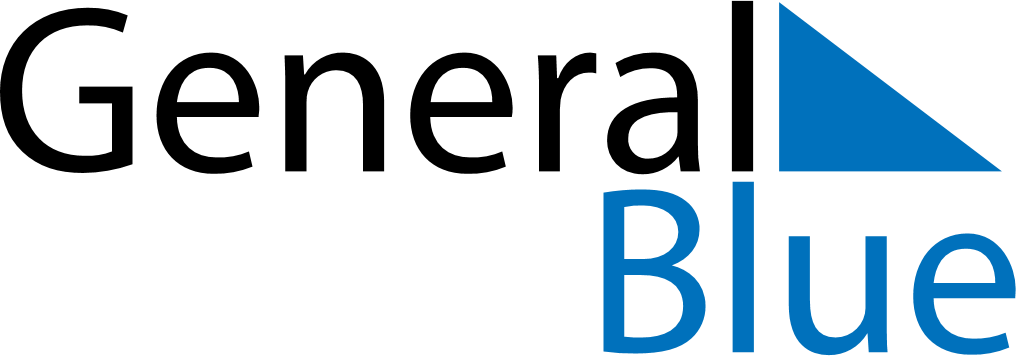 2023 - Q2Guadeloupe 2023 - Q2Guadeloupe 2023 - Q2Guadeloupe 2023 - Q2Guadeloupe 2023 - Q2Guadeloupe 2023 - Q2Guadeloupe AprilSUNMONTUEWEDTHUFRISATApril1April2345678April9101112131415April16171819202122April23242526272829April30MaySUNMONTUEWEDTHUFRISATMay123456May78910111213May14151617181920May21222324252627May28293031MayJuneSUNMONTUEWEDTHUFRISATJune123June45678910June11121314151617June18192021222324June252627282930JuneApr 7: Good FridayApr 10: Easter MondayMay 1: Labour DayMay 8: Victory DayMay 18: Ascension DayMay 27: Abolition of SlaveryMay 28: Mother’s DayMay 29: Whit Monday